Playbook to Inject the Healthy Undercurrents of Safety and SecurityUnhealed Wound Seed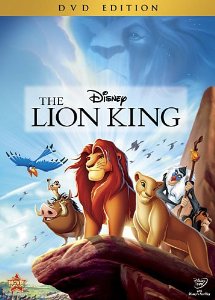 A Message from the Movie “The Lion King”Who: Kelly, Dad, Mom, GrandmaWhat:Watch a selected clip from the popular Walt Disney movie “The Lion King” – released June 1994Together, find the answers to the following questions:What were the lies that Simba believed after his dad’s deathHave you ever found yourself in a situation that you thought the only way out was to run away or “hide out”?What did Simba do or not do because of the “lies” he believed from his childhood?Did adopting the philosophy of “Hakuna Matata” help Simba?  Did it hurt him?Who are you today?  And is this who you were meant to be or are you acting out a lie?When:Next Thursday during your family therapy sessionWhere:In the therapist’s officeHow:Play Selected Scene and discuss questions above (Clip provided by the PLL Supervisor)Discuss what action steps are now needed to maintain safety and security – these action steps might become a second playbook Therapist’s Guide for this PlaybookSuggested Viewers: Youth who are…Living out a persona that is based on a belief that they are not valuable or damagedIsolating from living a full life due to fears or anxietiesScript for Setting up the Scene:The Clip that I am about to show you is from the Disney film titled The Lion King.  As you watch the clip, ask yourself why did Simba hide out for so long and what needed to happen for him to go back home.  In this scene you will see…. Simba as he starts to believe lies about himself as well as how he begins to recognize the truth.  Watch for how Simba’s beliefs about himself are lived out through his behaviorLook for…. The Lies that Simba comes to belief about himself after his father diesThe impact of those lies on Simba’s behaviorDiscussion Questions: What were the lies that Simba believed after his dad’s deathHave you ever found yourself in a situation that you thought the only way out was to run away or “hide out”?What did Simba do or not do because of the “lies” he believed from his childhood?Did adopting the philosophy of “Hakuna Matata” help Simba?  Did it hurt him? (Hakuna Matata means “no worries”)Who are you today?  And is this who you were meant to be or are you acting out a lie?Main Lessons: The beliefs we hold impact our behaviors and can create a false selfJust because someone says something, doesn’t make it trueYou can’t change the past, but you can change the future